Как провести Новогодние каникулы!!!!!!Целых 10 дней отдыха дарят нам новогодние каникулы! Как распорядиться ими, чтобы не пожалеть о бесцельно проведенном времени? Предлагаемидей праздничного времяпрепровождения. Если вы выберите и реализуете даже малую часть из них, вам будет что вспомнить о Новом годе! Вы сможете направить неуемную энергию ваших чад в нужное русло, раскрыть их новые таланты. И сами на несколько дней вернетесь в золотое детство! Гуляйте, играйте, творите, фантазируйте вместе с вашими детьми!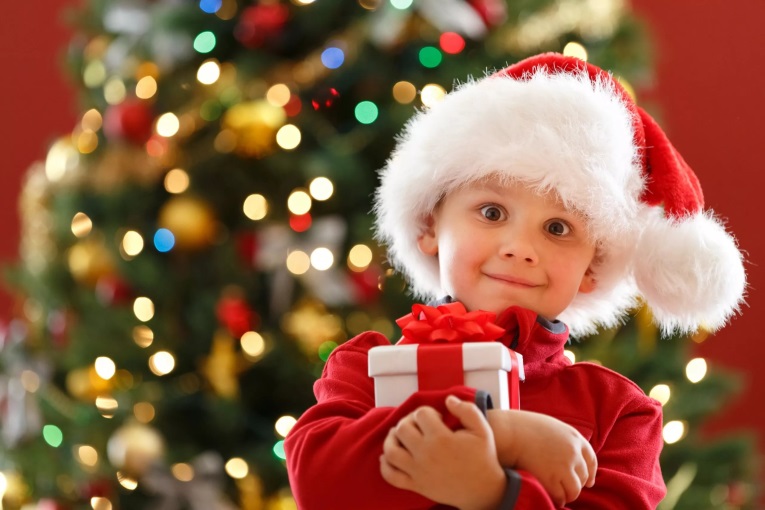 1. Обязательно посетите главную елку города. 2. Конечно, лучший отдых – на воздухе, который в морозный день особенно свеж и целебен. Поэтому советуем хотя бы один день новогодних каникул провести на природе. Не обязательно уезжать далеко за город. Погуляйте в парке. Полюбуйтесь на заснеженные деревья, покормите птиц и белок. 3. Даже не отходя далеко от дома, можно найти веселое зимнее развлечение. Например, традиционное катание с ледяной или снежной горки. Вспомните, как в детстве вы летали на санках с утра до вечера, и даже сильный мороз не мог загнать вас домой. Отправляйтесь на горку вместе с вашими детьми! Зарядись весельем и нагуляйте здоровый аппетит.4. Какая же зима без катка! Что может быть приятнее, чем нестись по льду на огромной скорости и чувствовать колючий морозный ветерок, щиплющий щеки? Подарите себе и ребенку возможность ощутить восторг полета. Наточите коньки и – на ледяные дорожки! 5. Если зима не обделила ваш город снегом, устройте семейный конкурс снеговиков. Пригласите принять участие в нем соседей и друзей. Пусть ваш двор украсят забавные снежные фигуры!6. Новогодние выходные – прекрасная возможность наконец-то выбраться в театр всей семьей! Изучите афишу вашего города – городские культурные площадки в дни школьных каникул дают множество разнообразных детских представлений: от кукольных спектаклей до мюзиклов и цирковых представлений.7. Музеи не закрываются в новогодние дни. Наоборот, именно в дни зимних каникул открываются новые интересные экспозиции и познавательные выставки специально для детей. Не упустите возможность узнать что-то новое, удивительное и прекрасное!8. А знаете ли вы, что зимой звезды светят особенно ярко! Так что рассмотреть их нетрудно и невооруженным взглядом. Гуляя тихими морозным вечером с детьми, посмотрите на небо и попробуйте найти самые известные созвездия: ковши Большой и Малой медведиц. Расскажите детям о них: почему так называются, какие легенды о них существуют, как они помогают морякам ориентироваться в бескрайних просторах океанов.             9.  Посетите контактный зоопарк. 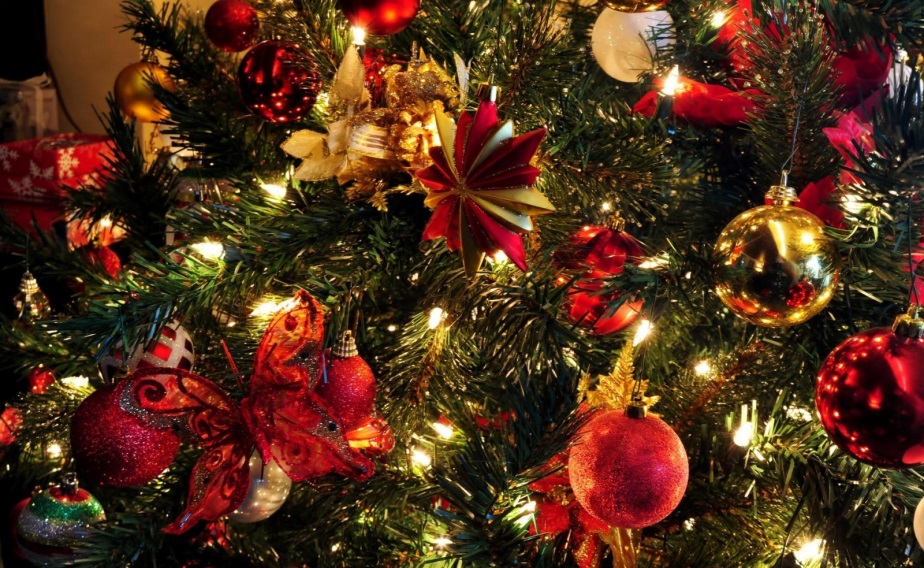 10. Развивайте таланты в ваших детях! Запишитесь на мастер-класс по рукоделию. Если у вашего чада есть хобби (бисероплетение, вышивание, моделирование), то стоит этим заняться11. В один из выходных дней займитесь сооружением кормушки для птиц. 12. Если непогода в зимние каникулы не выпускает вас из дома, не переживайте. Есть много занятий, которые не дадут вам скучать в ненастные зимние вечера. Например, настольные игры: от шахмат, шашек и домино до «Монополии» и «Цитадели».13. Все гениальное просто! Вспомните игру в «города»: вы называете город, а следующий играющий вспоминает населенный пункт, название которого начитается на последнюю букву.14. На новогодние каникулы приходится еще один замечательный зимний праздник – Рождество. Вспомните традицию, сооружать дома рождественский вертеп, и попробуйте создать его своими руками. Конечно, вместе с детьми. Пещеру с Девой Марией, младенцем Иисусом, волхвами и животными можно сделать из подручных материалов – склеить из бумаги и картона, разрисовать и украсить фольгой. А можно составить рождественскую композицию из детских игрушек. Проявите фантазию! Удачи!!!!с ув. воспитатели коррекционной группы Сабирова С.А., Цицулина О.Г.